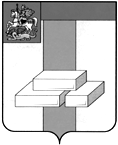 СЧЕТНАЯ ПАЛАТА  ГОРОДСКОГО ОКРУГА ДОМОДЕДОВОМОСКОВСКОЙ  ОБЛАСТИКаширское шоссе, д.27-а, г. Домодедово, Московская область, 142000, тел. (496)792-44-13,  E-mail:dmdd_sp@mosreg.ru от 15.07.2022     № 46-10/16Заключениепо результатам экспертно-аналитического мероприятия«Оперативный контроль исполнения бюджета городского округа Домодедово Московской области за 2 квартал 2022 года: мониторинг исполнениябюджета городского округа Домодедово за 2 квартал 2022 года»Счетной палатой городского округа Домодедово Московской области проведено экспертно-аналитическое мероприятие «Оперативный контроль исполнения бюджета городского округа Домодедово Московской области и подготовка информации о ходе исполнения бюджета городского округа Домодедово за 2 квартал 2022 года.Организация и проведение оперативного контроля исполнения бюджета городского округа Домодедово за отчетный период текущего года осуществлены в соответствии со стандартом внешнего муниципального финансового контроля «Оперативный контроль исполнения бюджета городского округа Домодедово Московской области на текущий финансовый год». 1.По состоянию на 01.07.2022г. объем поступлений в доход бюджета городского округа Домодедово составил 4 760 714,0 тыс.руб., или 86,1% к утвержденным плановым назначениям, в т.ч.:1.1. Поступления в бюджет городского округа Домодедово налоговых и неналоговых доходов за 2 квартал 2022 года составили 2 436 400,7 тыс.руб. или 97% от утвержденных  плановых назначений;1.2. Объем безвозмездных поступлений в отчетном периоде 2022 года составил 2 324 313,3  тыс.руб., или 77% от утвержденных плановых назначений; 2. На финансирование расходных обязательств городского округа Домодедово за 2 квартал 2022 года направлено 4 009 701,4 тыс.руб.Структура расходов бюджета городского округа Домодедово за 2 квартал 2022 года по разделам бюджетной классификации по отношению к уточненным показателям представлена в таблице:3. Бюджет городского округа Домодедово по итогам отчетного периода исполнен с превышением доходов над расходами, т.е. с профицитом в объеме 751 012,6 тыс.руб.4. Бюджет городского округа Домодедово в отчетном периоде социально ориентирован. 5. Общий объем средств, выделенных в период с 01.01.2022 по 30.06.2022  из резервного фонда Администрации городского округа Домодедово, составил 870 000,00 руб. 6.  Результаты (выводы) экспертно-аналитического мероприятия:6.1. Анализ исполнения бюджета городского округа Домодедово за 2 квартал 2022 года показал, что в целом исполнение обеспечивалось в соответствии с требованиями Бюджетного кодекса Российской Федерации, Закона Московской области от 10.12.2021г. №252/2021-ОЗ «О бюджете Московской области на 2022 год и на плановый период 2023 и 2024 годов», Положения о бюджетном процессе в городском округе Домодедово, Решения о бюджете городского округа Домодедово на 2022 год.6.2. Доходы бюджета городского округа Домодедово сформированы в соответствии с законодательством о налогах и сборах и статьями 61.2, 62 Бюджетного кодекса Российской Федерации. Расходы бюджета городского округа Домодедово, осуществляемые в соответствии со сводной бюджетной росписью, составили в сумме 4 009 701,4  тыс.руб. Результатом исполнения бюджета городского округа Домодедово является профицит в сумме 751 012,6 тыс.руб.6.3. По результатам экспертно-аналитического мероприятия  нарушений порядка организации исполнения бюджета городского округа Домодедово не выявлено.7. По результатам анализа исполнения бюджета городского округа Домодедово за 2 квартал 2022 года Счетная палата городского округа Домодедово предлагает следующее:7.2. Финансовому управлению городского округа Домодедово и главным администраторам средств бюджета городского округа Домодедово обеспечить контроль за исполнением параметров Решения о бюджете городского округа Домодедово на 2022 год.Настоящее Заключение направлено Главе городского округа Домодедово Московской области и в Совет депутатов городского округа Домодедово Московской области.Председатель Счетной палаты городского округаДомодедово Московской области                                                                       Г.А. КопысоваРаздел Наименование показателяГодовоеназначениеНа отчетную дату01.07.2022Кассовоеисполнение с начала года% исполнения на отчетную датуФакт. исполнение на 01.07.2022 Темп роста к соответствующему периоду 2021 года%0100Общегосударственные вопросы1 654 526,1680 356,4565 633,783,1610 142,092,70300Национальная безопасность и правоохранительная деятельность96 011,249 988,531212,062,428 463,3109,70400Национальная экономика1 136 447,4545 018,5288 008,652,8192 161,9149,90500Жилищно-коммунальное хозяйство1 353 080,6680 362,3452 561,266,5583 046,077,60600Охрана окружающей среды20655,410 788,81 051,69,7947,8111,00700Образование5 204 136,73 181 482,22 120 085,266,61 991 048,6106,50800Культура, кинематография733 818,4451 510,9240 696,553,3221 087,5108,91000Социальная политика274 683,8209 352,646 860,477,7162 268,2102,91100Физическая культура и спорт662 246,47270 394,9157 067,258,1108 701,9144,51200Средства массовой информации80 542,748 867,540 044,481,932 661,6122,61300Обслуживание государственного и муниципального долга56 447,911 596,86 089,452,512 713,947,99800Всего расходов11 272 596,56139 719,34 009 701,465,33 900 712,7102,8